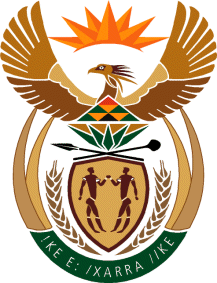 MINISTRY OF DEFENCE & MILITARY VETERANSNATIONAL ASSEMBLYQUESTION FOR WRITTEN REPLY14.	Mr G A Gardee (EFF) to ask the Minister of Defence and Military Veterans:Whether her department discriminates against applicants who wish to join the SA National Defence Force (SANDF) when their medical reports indicate that they are HIV positive; if not, what number of HIV positive applicants have thus far been enrolled in the SANDF?									NW14EREPLY:Following on recent case law in this regard, the SANDF is busy reworking its medical classification policies to ensure that there is no discrimination against members who are HIV positive.  The SANDF cannot provide the number of HIV positive applicants enrolled in the SANDF.  